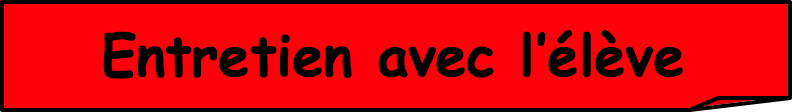 Pour avoir un arbre vert, je dois travailler : Pour faire ce travail, je peux être aidé par :	Dans la classe, dans l’école :	A l’extérieur de l’école :DDEC 49 – Classeur Education Inclusive (BEP-ASH) – Chapitre I – P. 34	